BloemenDe bloemen worden gebracht door: fam. Haan. Afgelopen zondag zijn de bloemen met een groet van de gemeente gebracht naar: fam. Hoogland, Eisenhowerstraat 16. Bericht van overlijdenOp maandag 2 april is overleden Annie van Engen-Schoemaker, van Goghstraat 11 in de leeftijd van 74 jaar. De dienst van woord en gebed en de begrafenis hebben inmiddels plaatsgevonden.Zieken   Dhr. H. Haan sr. is voor revalidatie verhuisd naar De Horst afdeling: de Hunze Rondweg 97  7825TC Emmen.Laten we in gebed en daad meeleven met onze zieken en zorgdragendeAgenda  Woensdag 11 april 11.30 uur i.p.v. koffiedrinken – stamppot buffetZondag 15 april 10.00u ds. J. van BreevoortActiviteitenagenda voor de komende maanden15 april		Hardenbergs Christelijk Mannenkoor o.l.v. Jan Quintus Zwart27 mei		SOW koor o.l.v. van Anton Stulp9 juni		Jong en oud samen aan de ” high tea”15 juli 		Afscheid dienst ds. J van BreevoortMededelingen voor de nieuwsbrief s.v.p. uiterlijk woensdag voor 18.00uur doorgeven aan: nieuwsbrief@noorderkerk.info                                                Nieuwsbrief                            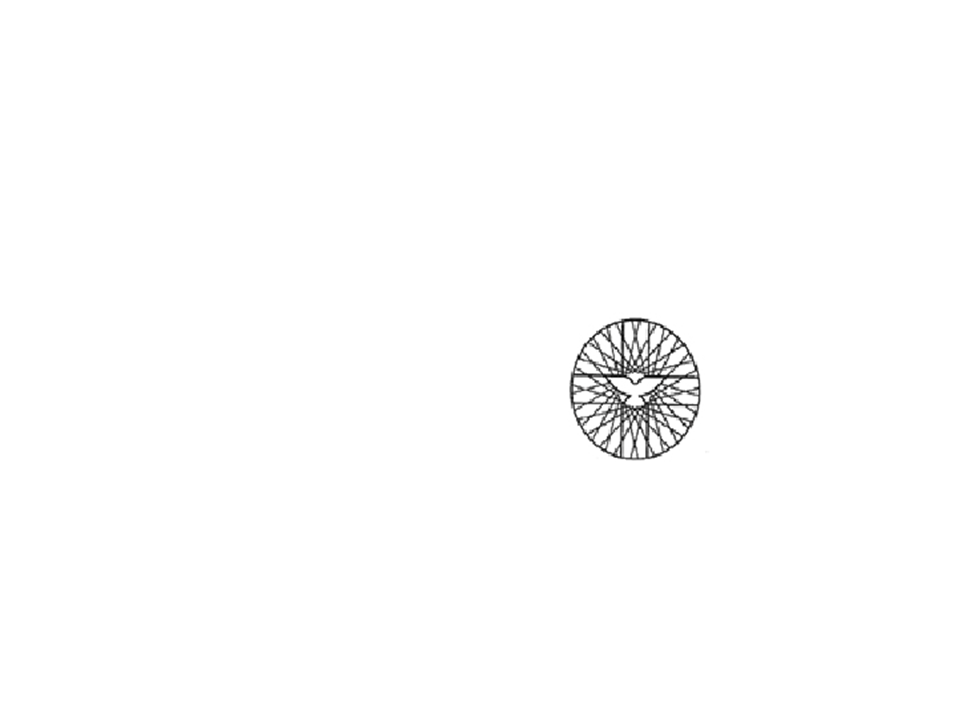 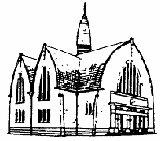 			              8 april  2018                                      Afsluiting 40 dagen project                                                                            Voor het weeshuis in Gambia                    Voorganger: da. W. Hordijk-v.d. ZwaagOuderling van dienst: dhr. Albert StevensOrganist: dhr. Hans KroezeKoster: dhr. Harry VosKindernevendienst: o.l.v. Demi VosKaars aansteken: Yoeri PalsOppas: Annet Benus en Jorein PekelsmaBediening beamer: Tjapco LunenborgOntvangst: fam. H. WandersBloemendienst: fam. Haan                                                                                                    Autodienst: A. Kuik/T. LunenborgInzameling van gaven: 1 Diaconie,  2 Kerk, uitgang gebouwenAanvangslied  Ps. 91: 1,2StilteGroet, bemoediging, en drempelgebed. Lied 91 A : 2,3Kyriegebed   Lied 632Openingsgebed: De kinderen gaan naar de  nevendienst  We zingen “ Wij gaan voor even uit elkaar”Lezen: Gen. 3: 1-14Lied 942Lezen: Johannes 20: 19-31Lied 647Woordverkondiging.Lied 650: 1,2,3,4Dankgebed en voorbeden, stil gebed, Onze VaderKinderen komen terug in de kerkHet eindbedrag van de 40 dagentijd wordt bekend gemaakt en overhandigd Aan Tieme en Tina MenninkInzameling van gaven Slotlied Wees dan door Hem bewaard (mel. Lied 675)Wij zijn geboren, en hier getogen, om een koninklijk mens te zijn.Wij zijn geroepen en uitverkoren, om een kind van Gods volk te zijn;dragen het teken, dat nooit zal breken: kind van gelofte, mens van belofte, door Christus zelf aanvaard, halleluja! Hij zal je leiden op al je wegen. In heel je leven zij Hij jouw zegen. Wees dan door Hem bewaard! Halleluja!Zegen, afgesloten met Lied 415:3        Zondag 8 april – eerste rondgang – Diaconie NKDiaconaat = Dienen, delen en doen in kerk en samenleving.Onder ander door de wekelijkse eerste rondgang kan aan bovenstaande       door onze gemeente hieraan handen en voeten worden gegeven.  Jaarlijks komen vele verzoeken van verschillende organisaties bij de   Diaconie binnen voor financiële ondersteuning. Zo gaat er jaarlijks   een gift naar het Regionaalfonds. Uit dit fonds worden 18 projecten                   gesteund in de provincie Groningen en Drenthe.    Bijvoorbeeld in de gemeente Emmen -  Op ’t Stee en Sigrids Garden.Verder kan er met uw gaven metterdaad omgezien worden naar mensen        in sociale en/of maatschappelijke nood. Veraf maar ook dichtbij.          Zoals door het Noodfonds en Voedselbank in onze dorpenDe tweede rondgang: Kerk en bij de uitgang voor de gebouwen.   Opbrengst inzameling van gaven:            Zondag 1 april collecte voor jeugdwerk van JOP -  €125.65       Voor de Voedselbank zijn 55 potten/blikken groente ingebracht.            Deze worden donderdag uitgereikt in de Welput door de                            vrijwilligers van de Voedselbank.  De tussenstand voor het 40 dgn. project Weeshuis Fatou - €865.00  Deze zondag wordt het eindbedrag bekent gemaakt en overhandigd                                    aan Tieme en Tina Mennink.                                                           Weggooien?  of   INZAMELEN!           Wat te doen met oude mobieltjes en lege cartridges?Gooi ze niet weg, maar zamel ze in voor het werk van Kerk in Aktie.Op deze manier helpt u het milieu en krijgen nog meer mensen inde wereld een mooie toekomst. In het voorportaal van de kerk is eeninzamelpunt waar ook uw oude postzegels in geleverd kunnen worden.                         Oud maar nog steeds van waarde!de Diaconie                                                                            Stamppot buffetWoensdag  11 april zijn de deuren van de Welput weer open voor iedereen. Het zou fijn zijn als wij u dan ook kunnen begroeten. Deze keer gaan we samen eten. Neem u bord en bestek mee.  De Welput is om 11.30 uur open.Inl. bij Sien Rooseboom, tel: 551235 of Jitske Wanders, tel: 552894Kerkschooldienst'Dapper als David' is het thema van de jaarlijkse kerkschooldienst op zondag 22 april a.s. Die wordt deze keer gehouden in de Zuiderkerk. Hij wordt voorbereid door afgevaardigden van de verschillende kerken en leerkrachten van de protestants-christelijke basisschool 'De Bron'. Leerlingen van deze school zullen meewerken aan de dienst. We lezen het verhaal over David en Goliath. Op verschillende manieren zullen we stilstaan bij dapper zijn. Het kan dapper zijn om in je eentje ergens op af te stappen. Het kan ook dapper zijn om te zeggen dat je iets niet durft. In de dienst zullen twee collectes gehouden worden. De eerste is bestemd voor een weeshuis in Gambia. De opbrengst van de tweede collecte gaat naar de onkosten van deze dienst. Bij de uitgang is er een derde collecte en die is bestemd voor de Zuiderkerk. Na de dienst is er in de zaal achter de kerk gelegenheid om elkaar te ontmoeten onder het genot van koffie/thee. Voor de kinderen is er frisdrank. Van harte welkom om deze dienst mee te komen maken! HERDENKINGSBIJEENKOMST EN STILLE TOCHT 4 MEI IN NIEUW-AMSTERDAM Op veel plaatsen in ons land worden op 4 mei de mensen herdacht die in de Tweede Wereldoorlog hun leven gegeven hebben voor de vrijheid. Op die dag worden ook zij herdacht die in alle jaren daarna hun leven opgeofferd hebben voor de vrijheid van mensen. Het is goed om daar op zo'n dag bij stil te staan. Voor de zevende keer organiseert het 4 mei-comité Nieuw-Amsterdam/Veenoord een herdenkingsbijeenkomst. Het is een algemene herdenkingsbijeenkomst bedoeld voor de hele dorpsgemeenschap. Frits Rosenbaum, oud-voorganger van de Veenkerk in Klazienaveen-Noord, zal een verhaal houden over joodse medeburgers en verzetsmensen in de Tweede Wereldoorlog uit onze regio. Het verhaal is geschreven vanuit het historische perspectief van leerlingen van een middelbare school in de regio in de jaren 1935/1936. Het Nationaal Comité 4 en 5 mei draagt elk jaar een thema aan. Dat is dit jaar 'Geef de vrijheid door – jaar van verzet'. Gedeputeerde Henk Jumelet zal een toespraak houden over dit thema. Mart Brok van de Taalwerkplaats Drenthe leest het gedicht voor dat hij bij het thema gemaakt heeft. Ook bewoners van De Breehof zullen een bijdrage leveren. Muzikale medewerking wordt verleend door een ensemble van harmonie Euterpe uit Emmen o.l.v. Martijn Veenstra en het koor 'Sing for fun' o.l.v. Jochem Weggemans. De bijeenkomst wordt gehouden in de Zuiderkerk en begint om 19.00 uur. De kerk is open om 18.30 uur. Aansluitend is er een stille tocht naar het herdenkingsmonument op de hoek Jagerslaan/Dreef. Na afloop is iedereen van harte welkom voor koffie/thee in de zaal achter de Zuiderkerk. We nodigen alle mensen uit Nieuw-Amsterdam/Veenoord van harte uit om deze bijeenkomst met aansluitend de stille tocht mee te komen maken. Het 4 mei-comité bestaat uit de volgende personen: Elly Wisselink(voorzitter), Aad Vrijhof(secretaris), Hilly Lanjouw(penningmeester), Alof Boxem, Tiens Eerenstein, Willy Misker en Ina Wittenberg 